КОНКУРСИ, СТИПЕНДИИ, СТАЖОВЕСтипендии за образование в Република КореяПосолството на Република Корея обявява конкурс за 8 стипендии, отпуснати от правителството на страната за пълен курс на обучение на български граждани в корейски университети в образователно-квалификационната степен „магистър” или „доктор“. Стипендията е предназначена да предостави на чуждестранните студенти възможности за обучение във висши учебни заведения в Корея, което ще засили международния обмен на образование и ще задълбочи взаимното приятелство между Корея и участващите страни. Нужно е кандидатите да са с българско гражданство, всички кандидати и техните родители не трябва да притежават корейско гражданство, да са под 40 години, бакалавърска степен или ниво на образование, еквивалентно до или по-високо от бакалавърска степен, висок общ успех (над 80%), да са в добро физическо и психическо здраве. Кандидати с добро владеене на корейски или английски език ще имат предимство. Стипендията покрива разходите за настаняване, обучение, застраховка и курсове по корейски език. За да участват в конкурса, кандидатите трябва да изпратят по пощата или да донесат лично в посолството всички документи и формуляри (попълнени на английски език). Адрес на посолството: София 1407, ул.Сребърна 2В, МобиАрт Билдинг, Етаж 4. Повече за конкурса вижте тук.Крайният срок за кандидатстване е 19 март 2021 г. до 17:30 ч. Стипендии на френското правителствоФренският институт в България откри своята кампания „Стипендии за Франция“ за 2021 г.  Стипендиите на френското правителство се отпускат за дипломантски програми на нива бакалавър (L1), магистратура (M2) и докторантура под двойно научно ръководство (cotutelle), както и за научен престой на високо ниво.1.      Стипендии за обучениеБакалавър (Licence) Тази стипендия позволява на ученици, обучаващи се в последна година на средното образование да кандидатстват за финансиране на първата им година във френското висше образование (L1) в рамките на 10 месеца. Изискват се отличен успех в училище и ниво на френски език DELF B2 или DALF C1. Възможност за продължаване на стипендията в L2 и L3 при отлични академични резултати.Магистратура  За магистратури с професионална насоченост (M2), стипендията покрива периода на обучение и задължителен стаж (3 месеца в най-общия случай) и се отпуска максимално за 10 месеца. При удължаване на престоя, автоматично отпада статута на студента като стипендиант на френското правителство и той задължително сключва нова осигуровка във Франция.За магистратури с научна насоченост (M2), без включен задължителен стаж, отпуснатата стипендията е с продължителност 10 месеца. Стипендията не може да бъде продължавана или подновявана. Студентите завършили такава магистратура и желаещи да запишат докторантура под двойно научно ръководство, могат отново да кандидатстват за стипендия.За това ниво на обучение стипендията се предоставя с приоритет в рамките на съществуващи партньорства между български и френски учебни заведения.Докторантура под двойно научно ръководство (cotutelle de thèse)Стипендията покрива 3 престоя във Франция, всеки с максимална продължителност от 4 месеца, предварително уточнени в сключената конвенция между българския и френски университет. Необходими са двама научни ръководители. Защитата на докторската дисертация може да се състои, ако докторантът е редовно записан в съответното учебно заведение.Стипендията не може да бъде продължавана или подновявана.2.      Стипендии по програмата « Научен престой на високо ниво » Докторанти и млади изследователиСтипендия за краткосрочен престой до 1 месец максимум, предоставяна на два типа кандидати :докторанти (до 40 години), от всички области на знанието, зачислени в докторантура в Българияпостдокторанти/изследователи придобили своята докторска диплома по-малко от 5 години преди датата на престоя във ФранцияУтвърдени изследователиСтипендия за краткосрочен престой до 1 месец максимум, предоставяна на постдокторанти/изследователи, придобили своята докторска диплома повече от 5 години преди датата на престоя във ФранцияУСЛОВИЯ ЗА ОТПУСКАНЕ НА СТИПЕНДИЯСтипендиите на френското правителство се предоставят на кандидати, които отговарят на следните условия:да са български граждани или постоянно пребиваващи в България от 3 годинивъзраст:  18 години за ниво Бакалавър (L1) , 35 години за ниво магистратура (M2) и 40 години за докторантура под двойно научно ръководство  да са редовно записани в българско висше учебно заведение или да притежават българска диплома бакалавър, магистър или докторза младите изследователи – да са на щат в български университет или център за научни изследванияза утвърдените изследователи – да са на щат в български университет или център за научни изследвания като преподавател или изследователниво на френски език съответстващо на изискванията на учебното заведениеСРОКОВЕБакалавър, магистратура и докторантура под двойно научно ръководство28 април: краен срок за подаване на досиетата за кандидатстване5 май: публикуване на списъка с одобрени по досие кандидати13 и 14 май: събеседване на одобрените кандидати с комисия от френски и български представители.19 май: обявяване на окончателните резултати в интернет страницата на Френския институт www.institutfrancais.bg юни/юли: подаване на Dossier de bourse d’études от стипендиантите, след окончателния им прием от съответното френско учебно заведение.Научен престой на високо ниво   Документи се приемат през цялата година и стипендиите се предоставят след одобрение на кандидатурата.Повече информация и формуляри за кандидатстване можете да намерите ТУК.Стипендии за постдокторска специализация в ЯпонияВсяка година, в изпълнение на Споразумението за сътрудничество в областта на науката между Министерството на образованието и науката на Република България и Японското общество за подпомагане на науката (JSPS), японската страна, предоставя стипендии на българските кандидати за специализация по постдокторската програмата.Японското общество за подпомагане на науката (JSPS) - „JSPS Postdoctoral Fellowship for Foreign Researchers – FY 2021“ предоставя два броя стипендии за постдокторска специализация в Япония, с продължителност 12/24 месеца, започваща в периода 1 април - 30 ноември 2021 г. Това е възможност за изследователи от България във всички области на хуманитарните, социалните и природните науки да провеждат под ръководството на своите домакини съвместни изследвания с водещи изследователски групи в университети и японски научни организации. Програмата позволява на стипендиантите да развиват собствените си изследвания, като същевременно допринасят за напредъка на научните изследвания в Япония и в своята страна.Лице за контакт в МОН по Програмата е: г-н Ангел Апостолов, тел.: (02) 424 11 25, e-mail: a.apostolov@mon.bgПодробна информация за постдокторската програма JSPS - FY 2021 може да бъде намерена на интернет адрес: https://www.jsps.go.jp/english/e-fellow/data/guideline_2021/2021_applicationguideline_e.pdfФормулярите и насоките към кандидатите и номиниращите организации могат да бъдат изтеглени оттук: FY2021 Application Documents (Standard)Крайният срок за подаване на документи за кандидатстване, определен от JSPS, е 30 юли 2021 г.Конкурс за стипендии “Пфорцхаймер” за утвърдени български учениОснован през 2000 г. с подкрепата на европейски научни институции, Центърът за академични изследвания (ЦАИ) / Centre for Advanced Study Sofia (CAS) е независима научна организация със силна международна и интердисциплинарна ориентация, чиято основна цел е подпомагането и развитието на социалните науки и хуманитаристиката в България и региона като осигурява институционални и финансови ресурси за професионалната и академична квалификация, израстването и пълноценната реализация на млади и утвърдени учени от тези научни полета.ЗА ПРОГРАМАТА:Стипендиантската програма има за цел насърчаването на научните изследвания на най-високо ниво, техния международен трансфер, академичен и обществен резонанс. Стипендиите са предназначени за утвърдени български учени от областта на хуманитарните и социалните науки. Дисциплинарни, методологически и тематични ограничения по отношение на проектните предложения не са приложими. Решаващи за селекцията са академичните качества на кандидата и на проекта.Стипендиантите ще имат достъп до електронни и библиотечни ресурси и ще бъдат пълноценно интегрирани в редовните изследователски семинари и дискусии по текущите програми на Центъра за академични изследвания.ЗА СТИПЕНДИИТЕ “ПФОРЦХАЙМЕР”:Стипендиите за утвърдени български учени (Pforzheimer Senior Fellowships) се финансират и носят името на американския филантроп г-н Карл X. Пфорцхаймер III, библиофил и спомоществовател на Центъра за академични изследвания София. Центърът предоставя:Три 5-месечни стипендии на утвърдени български изследователи и преподаватели в размер на 1000 евро месечно;Стипендията се предоставя за периода от 1 октомври 2021 до 28 февруари 2022 г. или от 1 март до 31 юли 2022 г.За периода на стипендията одобрените кандидати следва да са свободни от преподаване и административни ангажименти и да се посветят изцяло на предложеното от тях изследване.УСЛОВИЯ ЗА УЧАСТИЕ:Кандидатите да са български граждани и да имат защитена докторска дисертация;Да са доценти или професори с научен стаж над 12 години след защита на докторската дисертация;Да имат публикувани поне две авторски монографии;Да владеят отлично английски език;Наличието на международен опит и публикации в престижни научни издания са предимство.РАБОТЕН ЕЗИК:Като международна организация с участие на учени от чужбина Центърът провежда основната част от научната си дейност на английски език. Доброто му владеене е съществена предпоставка за успешната комуникация между участниците в програмата и в провежданите семинари и дискусии. По тези причини избираеми са единствено кандидати с добро владеене на английски език.КАНДИДАТСТВАНЕ:Документите за кандидатстване:Формуляр за кандидатстване;Препоръки при изготвянето на изследователския проект;Check-list .Те трябва да бъдат попълнени на английски език. Изпращат се по електронна поща на адрес: dimov@cas.bg с тема на съобщението: Advanced Academia FellowshipКРИТЕРИИ ЗА ОЦЕНКА:високо качество на академичното портфолио и публикациите на кандидата; участие в международни проекти;оригинален и иновативен изследователски проект със съществен принос;предимство имат проекти с интердисциплинарен и/или сравнителен подход..СЕЛЕКЦИЯ:Изборът на стипендиантите на Центъра се осъществява от международен Академичен съвет въз основа на постиженията на кандидата и качеството на проекта. Най-високо оценените кандидати ще бъдат поканени за интервю през втората половина на юни 2021 г. Окончателните резултати ще бъдат оповестени през месец юли чрез електронни съобщения и на сайта на Центъра.Академичният съвет си запазва правото в случай на равностойни кандидатури да даде предимство на кандидати, които не са били стипендианти в предходните пет години. Центърът не се ангажира да оповестява коментарите и оценките от селекцията.За контакти:Димитър Димов, e-mail: dimov@cas.bg, София 1000, ул. Стефан Караджа 7 вх. В ет. II
тел: 9803704; факс: 9803662Краен срок за подаване на документите: 31 март 2021 г.Стипендии за млади български учениКонкурс по програма за стипендии и академичен обмен за млади български учени и дейности на българската научна диаспора в областта на хуманитарните и социалните науки ADVANCED ACADEMIA. Програмата се подпомага от:Министерството на образованието и науката на Република България иДържавния секретариат за образование, научни изследвания и иновации на Конфедерация Швейцария в резултат на сключен Меморандум за разбирателство между двете министерства, който се изпълнява от Център за академични изследвания София (CAS).ОПИСАНИЕ НА ПРОГРАМАТА:Стипендиантската програма има за цел насърчаване на научните изследвания на най-високо ниво и международния трансфер на знания, повишаване на квалификацията и подпомагане на кариерното развитие на младите български учени в областта на хуманитарните и социалните науки.Дисциплинарни, методологически и тематични ограничения по отношение на проектните предложения няма да бъдат прилагани. Решаващи за селекцията са единствено потенциалът на кандидата и качеството на проекта.Стипендиантите ще имат достъп до електронни и библиотечни ресурси и ще бъдат пълноценно интегрирани в редовните изследователски семинари и дискусии по текущите програми на Центъра за академични изследвания.ЩЕ БЪДАТ ПРЕДОСТАВЕНИ:Пет 9-месечни стипендии за млади български изследователи и преподаватели в размер на 800 евро месечно;от които 1-месечен престой в научно-изследователска институция в чужбина/Европа.Стипендията се предоставя за академичната 2020-2021 година: от 1 октомври 2021 до 30 юни 2022 г.Очаква се за периода на стипендията одобрените кандидати да се посветят изцяло на заявеното изследване.УСЛОВИЯ ЗА УЧАСТИЕИзискване пред кандидатите е да са български граждани и да имат защитена докторска дисертация;Да са млади учени: постдокторанти, асистенти, научни сътрудници или доценти със стаж до 12 години след защита на дисертация;Отлично владеене на английски език;Наличието на международен опит и публикации в престижни научни издания са предимство.РАБОТЕН ЕЗИК:Като международна научна организация CAS провежда основната част от научната си дейност на английски език. Доброто му владеене е съществена предпоставка за успешното интегриране на стипендианта в съществуващите вече изследователски екипи и провежданите от тях семинари и дискусии. По тези причини единствено кандидатите с добро владеене на езика ще бъдат вземани предвид при селекцията.КАНДИДАТСТВАНЕ:Документите за кандидатстване:Формуляр за кандидатстване ;Препоръки при изготвянето на изследователския проект ;Формуляр за препоръка ;Check-list .За млади учени (до 12 години след защита на докторска степен): две препоръки от учени, запознати с академичната дейност на кандидата, трябва да се изпратят директно до CAS, за предпочитане по имейл. Изключения от 12-годишния период се допускат, когато има надлежно документирани уважителни причини (отпуск по майчинство, отпуск по болест, военна служба и т.н.)Документите трябва да бъдат на английски език. Изпращат се по електронна поща на адрес:  dimov@cas.bg с тема на съобщението: Advanced Academia FellowshipКРИТЕРИИ ЗА ОЦЕНКА:високо качество на академичното портфолио и публикациите на кандидата, участие в международни проекти;оригинален и иновативен изследователски проект със съществен принос;предимство ще се дава на проекти с интердисциплинарен и/или сравнителен подход.СЕЛЕКЦИЯ:Подборът на кандидатите се осъществява от международния Академичен съвет на CAS, въз основа на опита на кандидата и качеството на проекта. Най-високо оценените кандидати ще бъдат поканени за интервю в края на месец юни 2021 г. Резултатите ще бъдат обявени през юли месец 2021 г. чрез електронни съобщения и на сайта на CAS.Академичният съвет си запазва правото в случай на равностойни кандидатури да даде предимство на кандидати, които не са били стипендианти в предходните три години или не са получавали многократно стипендии от CAS. CAS не поема ангажимент да оповестява коментарите и оценките от селекцията.За контакти:Димитър Димов, e-mail: dimov@cas.bg , София 1000, ул. Стефан Караджа 7 вх. В ет. II
тел: 9803704; факс: 9803662Краен срок за подаване на документите: 31 март 2021 г.Национален конкурс „Млади таланти“ 2021 г.Министерството на образованието и науката е организатор на Национален конкурс „Млади таланти”. Той се провежда от 1999 г. и представлява възможност за насърчаване на младите хора – ученици и студенти, притежаващи потенциал и проявяващи интерес към наука и към провеждането на научни изследвания и иновации. Конкурсът е част от инициативите на Министерството на образованието и науката за стимулиране и подпомагане развитието на младите научни таланти в страната. Регламентът за участие в националния конкурс предвижда подготовката на научноизследователски и иновативни проекти в категориите:• Биология• Химия• Информатика• Инженерни науки• Материалознание• Математика• Медицина• Физика• Социални и хуманитарни науки• ЕкологияТази година 23-ият Национален конкурс ще се проведе в периода 26 -28 април 2021 г.Крайният срок за подаване на проекти е до 7 април 2021г. на следните имейли: y.zherkova@mon.bg и vesela.vasileva@mon.bg .Класиралите се на първите три места участници в националния конкурс представят България на Европейския конкурс за млади учени (EUCYS), който е част от инициативите на Европейската общност за насърчаване на научното творчество сред младото поколение. За участието си в двата форума получават парична награда в размер на 1 500 лв. на проект.Три проекта получават право на участие в Европейското младежко научно изложение EXPO Science Europe 2021 г.Три проекта получават поощрителни парични награди по 1 000 лв.Проектите ще бъдат оценявани от жури.Краен срок: 7 април 2021гJunior Research Internship ProgramThe Medici Archive Project (MAP) invites applications to our junior research internship program for undergraduate and recent graduate students. This is a six-to-eight-week research based internship in MAP’s headquarters in Palazzo Alberti and in the State Archive of Florence. Applications are accepted all year long and internships are offered according to MAP’s Fellows’ availability. Successful applicants will spend the majority of their internship shadowing a scholar in the archives, and helping their mentor with topic-specific research. Typical tasks will include digitizing and indexing volumes, transcribing documents, and conducting secondary research online and in various libraries or archives throughout Florence.A significant part of the intern’s stay at MAP will be devoted to pursuing a personal research topic in the archives. Upon applying to the program, prospective interns should briefly describe a research topic that warrants the use of primary materials in the State Archives of Florence in their cover letter. Ideally, the project should be related to the program to which they are submitting their application. If applicants do not have a specific research project, they should outline their relevant academic interests and will be given an opportunity to develop a project, in conjunction with a scholar, over the course of the internship.Throughout their time at MAP, interns will also be asked to perform various administrative tasks in the office. These tasks will include assisting with social media and office organization, copy editing, and organization of the paleography course. Though the internship is designed to last six to eight weeks, start and end dates are flexible and can be altered to accommodate the applicant’s school schedule.More information and application hereDeadline: all year longПРОГРАМИПокана за участие с проектни предложения в конкурс по Програма ERA-MIN3Фонд „Научни изследвания“ отправя покана за участие в конкурс с проектни предложения по Програма ERA-MIN3. В обявения конкурс Фонд „Научни изследвания” участва като съфинансираща организация. Консорциумът обединява финансиращи организации от Европейския съюз и партньори извън Общността, с цел съвместно координиране и финансиране на изследователски и иновационни програми за суровини за укрепване на индустрията, конкурентоспособността и преминаването към кръгова икономика. Български екипи могат да участват като партньори в създаване на международни консорциуми за кандидатстване с проектните предложения в следните тематични направления:Topic 1. Supply of raw materials from exploration and miningTopic 2. Circular DesignTopic 3. Processing, Production and RemanufacturingTopic 4. Recycling and Re-use of End-of-Life Products Topic 5: Cross-cutting topicsНасоки за кандидатстване: https://www.era-min.eu/sites/default/files/docs/era-min_call_2021_call_text_15jan_0.pdfПълният текст на поканата и инструкции за кандидатстване можете да намерите тук: https://www.era-min.eu/joint-call/era-min-joint-call-2021ERA-MIN3 интранет инструмент за търсене на партньорски организации: https://www.submission-era-min.eu/partner-searchУсловия на конкурса:Проектите по програмата ще бъдат със срок за изпълнение до 3 години в зависимост от предвидените дейности в работната програма на съответния международен екип.Проектните предложения ще се подготвят и подават от консорциум, в който трябва да участват научни колективи от поне три държави, участващи в консорциума, представени от съответните финансиращи организации.Допустими по процедурата за подбор на проекти са български кандидати, които са:Акредитирани висши училища по чл. 85 ал. 1, т. 7 на ЗВО, които са акредитирани от НАОА да провеждат обучение по образователна и научна степен "доктор".Научни организации по чл. 47, ал. 1 на ЗВО, които са акредитирани от НАОА да провеждат обучение по образователна и научна степен "доктор".Крайният срок за подаване на проектни предложения за участие в предварителния етап на конкурса е 1 април 2021 г.Бюджетът от страна на Фонд „Научни изследвания“ за предстоящата конкурсна сесия е в размер на 450 000 лева за целия конкурс, като се предвижда да бъдат финансирани до 3 проекта с българско участие, с максимална сума за един проект до 150 000 лева (за срок на изпълнение от 36 месеца). /Протокол № 10 на ИС от 24.01.2020 год./Във финансовия план на проекта да бъдат заложени „Непреки допустими разходи“, които включват:Разходи за обслужване на базова организация – до 7 % от стойността на проекта;Разходи за одит на финансовия отчет на проекта – до 1 % от стойността на проекта.Тези пера разходи се изискват да бъдат включени, дори и ако те не са предвидени в общите условия на съответната международна програма. /Протокол № 41 на ИС от 07.12.2018 год./Информация, насоки и документация за българските участници, относно подаването на документите във Фонд „Научни изследвания“:Национални изисквания и условия за допустимостДокументи към националните изискванияОсвен вече посочените документи към Националните изисквания, участниците трябва задължително да представят във ФНИ:Проект на бюджет за пълния срок на изпълнение на проекта;Работна програма за пълния срок на изпълнение на проекта;Писмо от водещия партньор с потвърждение за включване на българската организация в съответния консорциум.За допълнителна информация:д-р Милена Александрова,Фонд „Научни изследвания“,тел: +359 884 171 363Email: aleksandrova@mon.bgКраен срок: 1 април 2021 г.Покана за участие в конкурс по Програма FLAG-ERAФонд „Научни изследвания“ отправя покана за участие в конкурс с проектни предложения по Програма FLAG ERA. В обявения конкурс Фонд „Научни изследвания” участва като съфинансираща организация. Основните цели на програмата са насочени към подкрепа на транснационални научно-изследователски проекти в областта на бъдещите и нововъзникващи технологии.Български екипи могат да участват като партньори в създаване на международни консорциуми за кандидатстване с проектните предложения в следните тематични направления:Graphene (Графен) – фундаментални изследванияHuman Brain Project (Проект „Човешки мозък“) – фундаментални изследванияНасоки за кандидатстване:https://www.flagera.eu/wp-content/uploads/2020/12/FLAG-ERA_JTC2021_Call_Announcement_20201130_final-3.pdfПълният текст на поканата и инструкции за кандидатстване можете да намерите тук:https://www.flagera.eu/flag-era-calls/flag-era-joint-transnational-call-jtc-2021/jtc2021-call-announcement/Условия на конкурса:Проектите по програмата ще бъдат със срок за изпълнение до 3 години в зависимост от предвидените дейности в работната програма на съответния международен екип.Проектните предложения ще се подготвят и подават от консорциум, в който трябва да участват научни колективи от поне три държави, участващи в консорциума, представени от съответните финансиращи организации.Допустими по процедурата за подбор на проекти са български кандидати, които са:Акредитирани висши училища по чл. 85 ал. 1, т. 7 на ЗВО, които са акредитирани от НАОА да провеждат обучение по образователна и научна степен "доктор".Научни организации по чл. 47, ал. 1 на ЗВО, които са акредитирани от НАОА да провеждат обучение по образователна и научна степен "доктор".Бюджетът от страна на Фонд „Научни изследвания“ за предстоящата конкурсна сесия е в размер на 450 000 лева за целия конкурс, като се предвижда да бъдат финансирани до 3 проекта с българско участие, с максимална сума за един проект до 150 000 лева (за срок на изпълнение от 36 месеца)./Протокол № 37 на ИС от 09.10.2020 год./Във финансовия план на проекта да бъдат заложени „Непреки допустими разходи“, които включват:Разходи за обслужване на базова организация – до 7 % от стойността на проекта;Разходи за одит на финансовия отчет на проекта – до 1 % от стойността на проекта.Тези пера разходи се изискват да бъдат включени, дори и ако те не са предвидени в общите условия на съответната международна програма. /Протокол № 41 на ИС от 07.12.2018 год./Информация, насоки и документация за българските участници, относно подаването на документите във Фонд „Научни изследвания“:Национални изисквания и условия за допустимостДокументи към националните изискванияОсвен вече посочените документи към Националните изисквания, участниците трябва задължително да представят във ФНИ:Проект на бюджет за пълния срок на изпълнение на проекта;Работна програма за пълния срок на изпълнение на проекта;Писмо от водещия партньор с потвърждение за включване на българската организация в съответния консорциум.За допълнителна информация:д-р Милена Александрова,Фонд „Научни изследвания“,тел: +359 884 171 363Email: aleksandrova@mon.bgКраен срок: 19 април 2021 г.Покана за участие с проектни предложения в конкурс по Програма Urban Transformation Capacities – ENUTCФонд „Научни изследвания“ отправя покана за участие в конкурс с проектни предложения по Програма Urban Transformation Capacities – ENUTS. В обявения конкурс Фонд „Научни изследвания” участва като съфинансираща организация. Консорциумът обединява 10 европейски финансиращи организации, с цел съвместно координиране и финансиране на изследователски проекти в областта на развитието на градската среда. Български екипи могат да участват като партньори в създаване на международни консорциуми за кандидатстване с проектните предложения в следните тематични направления:Topic 1. Urban circular economiesTopic 2. Community-based developments and urban innovation ecosystemsTopic 3. Robust and resilient urban infrastructure and built environmentНасоки за кандидатстване: https://jpi-urbaneurope.eu/wp-content/uploads/2021/02/Joint-Call-for-Proposals_ENUTC_1.2.pdfПълният текст на поканата и инструкции за кандидатстване можете да намерите тук: https://jpi-urbaneurope.eu/calls/enutc/Условия на конкурса:Проектите по програмата ще бъдат със срок за изпълнение до 3 години в зависимост от предвидените дейности в работната програма на съответния международен екип.Проектните предложения ще се подготвят и подават от консорциум, в който трябва да участват научни колективи от поне три държави, участващи в консорциума, представени от съответните финансиращи организации.Допустими по процедурата за подбор на проекти са български кандидати, които са:1. Акредитирани висши училища по чл. 85 ал. 1, т. 7 на ЗВО, които са акредитирани от НАОА да провеждат обучение по образователна и научна степен "доктор".2. Научни организации по чл. 47, ал. 1 на ЗВО, които са акредитирани от НАОА да провеждат обучение по образователна и научна степен "доктор".Крайният срок за подаване на проектни предложения за участие в предварителния етап на конкурса е 15 април 2021 г.Бюджетът от страна на Фонд „Научни изследвания“ за предстоящата конкурсна сесия е в размер на 600 000 лева за целия конкурс, като се предвижда да бъдат финансирани до 3 проекта с българско участие, с максимална сума за един проект до 200 000 лева (за срок на изпълнение от 24 или 36 месеца). /Протокол № 43 на ИС от 04.12.2020 год.Във финансовия план на проекта да бъдат заложени „Непреки допустими разходи“, които включват:Разходи за обслужване на базова организация – до 7 % от стойността на проекта;Разходи за одит на финансовия отчет на проекта – до 1 % от стойността на проекта.Тези пера разходи се изискват да бъдат включени, дори и ако те не са предвидени в общите условия на съответната международна програма. /Протокол № 41 на ИС от 07.12.2018 год./ Информация, насоки и документация за българските участници, относно подаването на документите във Фонд „Научни изследвания“:Национални изисквания и условия за допустимостДокументи към националните изисквания  Освен вече посочените документи към Националните изисквания, участниците трябва задължително да представят във ФНИ:Проект на бюджет за пълния срок на изпълнение на проекта;Работна програма за пълния срок на изпълнение на проекта;Писмо от водещия партньор с потвърждение за включване на българската организация в съответния консорциум.За допълнителна информация:д-р Милена Александрова,Фонд „Научни изследвания“,тел: +359 884 171 363Email: aleksandrova@mon.bgКраен срок: 15 април 2021 г.PRACE support to mitigate impact of COVID-19 pandemicFast Track Call for ProposalsPartnership for Advanced Computing in Europe (PRACE) is welcoming project proposals requesting computing resources to contribute to the mitigation of the impact of the COVID-19 pandemic. This applies, without being exhaustive, to the following topics:Biomolecular research to understand the mechanisms of the virus infectionBioinformatics research to understand mutations, evolution, etc.Bio-simulations to develop therapeutics and/or vaccinesEpidemiologic analysis to understand and forecast the spread of the diseaseOther analyses to understand and mitigate the impact of the pandemicThis Call for Proposals will follow a Fast Track review process to provide swift feedback to the applicants. PRACE has established a Scientific Committee which will discuss the merit of the proposals, and is supported by external scientific experts, and a technical team.More information hereThis Call is open until further notice. Applications are evaluated within one week and start as soon as possible if awarded.Подкрепа на международни научни форуми, провеждани в Република БългарияФонд „Научни изследвания“ отправя покана за кандидатстване за „Подкрепа на международни научни форуми, провеждани в Република България“ Цел на процедурата е да се подпомогне провеждането на международни научни форуми като се спазва принципа на споделено финансиране. Това дава възможност за активно включване на български учени в международната научна общност, популяризиране на научни резултати; тяхната сравнимост в международен обхват.Очакваните резултати: Да се установи и задълбочи сътрудничеството на българските учени с водещи учени от чужбина, да се стимулира участието на млади учени в международни научни прояви, да се осигури видимост на българските научни изследвания.ДОПУСТИМИ КАНДИДАТИВ процедурата могат да участват учени или колективи от учени от: 1) Акредитирани висши училища по чл. 85 ал.1 т.7  от ЗВО, които са акредитирани от НАОА да провеждат обучение по образователна и научна степен "доктор" 2) научни организации по чл. 47 ал. 1 на ЗВО, които са акредитирани от НАОА да провеждат обучение по образователна и научна степен "доктор" 3) организациите по т. 2 не извършват стопанска дейност или ако упражняват стопански и нестопански дейности, финансирането, разходите и приходите за всеки вид дейност се вземат предвид поотделно. Проверката за изпълнение на условието за допустимост се осъществява чрез проверка на информацията, публикувана на интернет страницата на НАОА: https://www.neaa.government.bgКРИТЕРИИ ЗА ОЦЕНКА:1.Събитието да се провежда на територията на Република България (доказва се чрез деклариране на мястото във формуляра).2.Международно участие - минимум 10% участници от чужбина (доказва се чрез списък на чуждестранните участници със институциите и страните, които представят).3.Проявата да съответства на целите в чл. 2, ал. 1 на Закона за насърчаване на научните изследвания, на една или повече от специфичните цели на Националната стратегия за развитие на научните изследвания в Република България 2017-2030, или приоритетна област на Иновационната стратегия за интелигентна специализация.4.Структурирана програма – с представени лектори и теми на докладите на поканените лектори. Прилагат се биографии по приложен формуляр и копия от писма от поканените участници с пленарни или ключови доклади, в които е заявено съгласие за участието им във форума.5.Минимален брой участници - 50 души, с минимум 10% доказано участие на млади учени, докторанти и постдокторанти. Представят се три броя списъци – пълен списък на очакваните участници, придружен с месторабота и адрес на електронна поща; списък на участниците от чужбина (в съответствие с т. 2) и списък на младите учени, докторанти и постдокторанти.6.Събитието не трябва да бъде финансирано чрез други публични източници и програми (проекти, подкрепени от Фонд “Научни изследвания”, по оперативните програми към Структурните фондове и международни програми - рамкова програма на ЕС, програма КОСТ. Обстоятелството се доказва с декларация, подписана от ръководителя на (попълва се приложение 1).7.Бюджет на исканото съфинансиране от ФНИ, както и задължителнопосочване на очакван финансов принос от други и/или собствени източници. Средствата от ФНИ, предоставени чрез тази схема, могат да се разходват за:организационни разходи, включващи наем зали и оборудване, изработка на постери, печатни и други конферентни материали, закупуване на канцеларски материали;разходи за настаняване на лекторите, поканени от организаторите, настаняване на млади учени от български научни организации или висши училища, които участват с доклад или постерно съобщение, разходи за кафе-паузи, официална вечеря, вътрешен транспорт в страната на участниците в научната проява и други присъщи разходи.Повече информация и документи за кандидатстване можете да намерите ТУККраен срок: текущНационално съфинансиране за участие на български колективи в утвърдени проекти по COSTФонд „Научни изследвания“ отправя покана за кандидатстване по процедура за предоставяне на национално съфинансиране за участие на български колективи в утвърдени акции по Европейската програма за сътрудничество в областта на научните изследвания и технологии COST.Целта на процедурата е да създаде условия за пълноценно и ефективно участие на България в конкурсите на Европейската програма COST в областта на научните изследвания и технологиите и да засили присъствието на академичната общност в тази програма.ДОПУСТИМИ КАНДИДАТИАкредитирани висши училища по чл. 85 ал.1 т.7 (ЗВО Обн. ДВ. бр.112 от 27 Декември 1995г. изм. ДВ. бр.107 от 24 Декември 2014г).Научни организации по чл. 47 ал. 1 на (ЗВО Обн. ДВ. бр.112 от 27 Декември 1995г. изм. ДВ. бр.107 от 24 Декември 2014г).КРИТЕРИИ ЗА ОЦЕНКА:Условие за съфинансиране на първи етап на дадена акция е наличие на положително решение на Управляващия комитет на акцията за включване на българския партньор и утвърждаване на същата акция oт Съвета на висшите представители на програмата. ПРЕДСТАВЯНЕ И ПОДБОР НА ПРЕДЛОЖЕНИЯТА:Предложенията се представят в деловодството на Фонда. Проектните предложения ще бъдат разглеждани от Временна научно-експертна комисия за подбор на предложенията два пъти годишно / през месец март и през месец октомври/.МАКСИМАЛЕН  РАЗМЕР НА СЪФИНАНСИРАНЕТО - до 20 000 лв. на година.Предложенията се подават в деловодството на ФНИ, бул. „Ал. Стамболийски 239Б. ет.3Пълен текст на процедуратаВ съответствие с чл. 50 на Правилника на Фонда, кандидатите могат да поискат разяснения от Фонда по конкурсната документация на обявените конкурси. Въпросите ще бъдат приемани само по електронна поща на адрес:  fni-konkursi@mon.bgКраен срок: текущСЪБИТИЯCommunication and Dissemination for EU projects in 3 steps: planning, managing and reporting, 7 April 2021, Online, HungaryJoin our brand-new Communication and Dissemination webinar where we will discover together how to successfully reach your target audience while ensuring the correct reporting strategy is in place from month 1.More information and registration: https://europamediatrainings.com/webinars/154/communication-and-dissemination-for-eu-projects-in-3-steps-planning-managing-and-reportingHorizon Europe Proposal Writing: Focus Impact, 14 April 2021, Online, HungaryThrough the mixture of theory, tips and tools you can explore how to submit competitive proposals  under the first calls of Horizon Europe, paying special attention to highlight the novelties in the proposal template. Presentations will be complemented by interactive online games, polls, and exercises, which will allow the participants to practice and master the key processes and steps in proposal preparation in a funny and engaging way. Discussion topics:Expected Impact in Horizon EuropeProposal Development Workshop: ImpactImpact, Innovation and Exploitation in Horizon Europe proposalsProposal Development Workshop: ExploitationDissemination & Communication in Horizon Europe proposalsMore information and registration: https://europamediatrainings.com/webinars/165/horizon-europe-proposal-writing-focus-impactErasmus 2021-2027: An in-depth analysis, 16 April 2021,  Online, HungaryThrough this webinar discover the new Erasmus that starts in 2021 and its rules, changes from the last programme and what all of this means for you as an applicant.Topics to discuss:An overview of which activities can receive Erasmus+ fundingErasmus Key Actions: differences, similarities, who should applyPurpose of Erasmus+: why you should applyExpected impactKey reporting issuesMore information and registration: https://europamediatrainings.com/webinars/159/erasmus-2021-2027-an-in-depth-analysisFinancial Administration & Auditing Preparation for EC Funded Projects, 19 – 20 April 2021, Brussels, BelgiumThe course is structured on a practical and hands-on approach, includes step-by-step guidance along with tips and hints and it is designed to improve the know-how necessary to accurately prepare financial reports and be in a position to successfully deal with on-the-spot audits.10th International Conference on Nanotoxicology, 20 - 22 April 2021, Online, United KingdomNanoTox 2021 is a forum for personnel from research and academic institutions as well as industry, governmental agencies and other relevant organisations. The event centres on the following topics: nanotechnology; hazard and risk assessment of nanomaterials and advanced materials, and their governance; alternative methods for nanomaterial hazard testing, release and exposure; and safe(r) by design of nanomaterials and advanced materials. Jointly organised by the three Horizon 2020-funded projects, the online conference focuses on development of novel tools for evaluating human and environmental hazard, and strategies for nanomaterial characterisation, classification, grouping and read-across for risk analysis.For more information, please see: event page2021 EUA Annual Conference, Universities 2030: From vision to reality, 22 - 23 April 2021, online The 2021 EUA Annual Conference will provide a forum for discussion on how to make this vision a reality. It will also focus on the role universities play in building a competitive and sustainable Europe, in collaboration with global partners. The 2021 EUA Annual Conference will feature sessions of various formats, including interactive audience participation, encouraging a rich exchange of experiences and good practices. Alongside the sessions on the conference theme, the event will also provide opportunities for networking and for learning more about diverse EUA projects and activities.The event is of interest to university leadership and management, as well as academics. It also welcomes students, policy makers and other stakeholders in higher education, research and innovation. Various registration packages are available to guarantee that the event is accessible for all participants, with a reduced fee for EUA members. Registrations are now open until the start of the event.13th International Conference on Computer Supported Education - CSEDU 2021, 23 – 25 April 2021, Prague, CzechiaCSEDU 2021, the International Conference on Computer Supported Education, is a yearly meeting place for presenting and discussing new educational tools and environments, best practices and case studies on innovative technology-based learning strategies, and institutional policies on computer supported education including open and distance education.More information and registration http://www.csedu.org6th International Conference on Internet of Things, Big Data and Security - IoTBDS 2021, 23 – 25 April 2021, Prague, CzechiaThe internet of things (IoT) is a platform that allows a network of devices (sensors, smart meters, etc.) to communicate, analyse data and process information collaboratively in the service of individuals or organisations. The IoT network can generate large amounts of data in a variety of formats and using different protocols which can be stored and processed in the cloud.More information and registration: http://www.iotbds.org7th International Conference on Geographical Information Systems Theory, Applications and Management - GISTAM 2021, 23 – 25 April 2021 Prague, Czechia [Online Streaming], The International Conference on Geographical Information Systems Theory, Applications and Management aims at creating a meeting point of researchers and practitioners that address new challenges in geo-spatial data sensing, observation, representation, processing, visualization, sharing and managing, in all aspects concerning both information communication and technologies (ICT) as well as management information systems and knowledge-based systems.More information: http://www.gistam.org3rd International Conference on Finance, Economics, Management and IT Business - FEMIB 2021, 25 - 26 April 2021,  Prague, Czechia [Online Streaming]We live in a fast-paced and interconnected world, in which different focuses in businesses are related and dependent on each other. Four emerging areas of business: Finance, Economics, Management and IT Business (FEMIB) are essential for each country, organization, society and individual as follows. Finance is important to the individual, corporate and national wealth, profits and long-term future.More information: http://www.femib.scitevents.orgInnovative Horizon Europe proposal writing, 18 - 20 May 2021, Valletta, MaltaThe three-day Horizon Europe Proposal Writing practical training aims at maximizing your chances of success in competing for EU grants by providing that knowledge representing the ingredients to be wisely mixed by the applicant, before and during the proposal preparation.More infromation15th International Symposium on Applied Computational Intelligence and Informatics (SACI), 19 - 21 May 2021, Timisoara, RomaniaTopics of the conference include but are not limited to: Computational Intelligence, Intelligent Mechatronics, Systems Engineering, Intelligent Manufacturing Systems, Intelligent Control, Intelligent Robotics, Informatics. International Conference on Applied Artificial Intelligence (ICAPAI), 19 - 21 May 2021, virtualThe conference will provide an excellent international forum for sharing knowledge and results in theory, methodology and applications of Artificial Intelligence and Machine Learning in Industrial/Real-World settings. ICAPAI 2021 welcomes papers in all sub-areas of artificial intelligence and machine learning. The conference aims to provide a platform to researchers and practitioners from both academia and industry to meet and share information about cutting-edge developments in the field.Impact of E.C. Funded Research, 7 -  8 June 2021, Athens, GreeceThis course is a two-day intensive training on research communication. It includes all key elements from the regulatory and contractual issues and the designing of successful communication, dissemination and exploitation strategies to putting in use in R&I projects. The course contains theoretical and practical approaches and step-by-step guidance along with tips and hints and it is designed to improve the skills necessary to those involved in communication and exploitation of European funded projects.The content of the course is developed to assist participants plan successful dissemination campaigns with high impact, to familiarise them with the operational tools and the best engagement practices for a strong presence in social media and to provide them with all necessary skills for developing successful business cases for the outcome of R&I projects. At the end of the course, participants will be able to create thriving awareness and engagement plans and develop strategic communication networks that work.More informationData 2021 – 10th International Conference on Data Science, Technology and Applications6 - 8 July 2021, onlineThe purpose of the International Conference on Data Science, Technology and Applications (DATA) is to bring together researchers, engineers and practitioners interested on databases, big data, data mining, data management, data security and other aspects of information systems and technology involving advanced applications of data.The Thirty-eighth International Conference on Machine Learning, 18 – 24 July 2021, onlineVLDB 2021 - 47th International Conference on Very Large Data Bases, 16 - 20 August 2021, Copenhagen, DenmarkThe VLDB 2021 conference, will take place in Copenhagen, Denmark, 16-20 August 2021, and will feature research talks, tutorials, demonstrations, and workshops. It will cover issues in data management, database and information systems research. VLDB is a premier annual international forum for data management and database researchers, vendors, practitioners, application developers, and users.SEMANTiCS Conference 2020, 6 – 9 September 2021, Amsterdam, the NetherlandsSEMANTiCS conference is the leading European conference on Semantic Technologies and AI. Researchers, industry experts and business leaders can develop a thorough understanding of trends and application scenarios in the fields of Machine Learning, Data Science, Linked Data and Natural Language Processing.  The 16th edition will be hosted this year in Amsterdam.IEEE eScience 2021, 20 - 23 September, 2021, Innsbruck, AustriaIEEE eScience 2021 brings together leading interdisciplinary research communities, developers and users of eScience applications and enabling IT technologies. The objective of the eScience Conference is to promote and encourage all aspects of eScience and its associated technologies, applications, algorithms and tools with a strong focus on practical solutions and challenges. eScience 2021 interprets eScience in its broadest meaning that enables and improves innovation in data- and compute-intensive research across all domain sciences ranging from traditional areas in physics and earth sciences to more recent fields such as social sciences, arts and humanities, and artificial intelligence for a wide variety of target architectures including HPC, cloud and IoT infrastructures.IEEE-EMBS International Conference on Biomedical and Health Informatics, 21 - 24 September, 2021, Athens, Greece, hybrid conferenceThe theme of BHI 2021 is “Reshaping healthcare through advanced AI-enabled health informatics for a better quality of life”. It will provide a unique forum to showcase enabling technologies of devices and sensors, hardware and software systems, predictive models, databases, and big data analytics and machine learning that optimize the acquisition, transmission, processing, monitoring, storage, retrieval, analysis, visualization and interpretation of vast volumes of multi-modal biomedical data, as well as related social, behavior, environmental, and geographical data. BHI 2021 has the following 10 tracks: Bioinformatics; Imaging Informatics; Biomedical Signal Processing Informatics; Sensor Informatics; Behavioral Informatics; Big Data Analytics, Machine Learning and Deep Learning; Clinical Informatics; Public Health Informatics; Precision Medicine Informatics; Disease Oriented Informatics.5th International Conference on Database and Expert Systems Applications, 18-19 October 2021, Rome, ItalyThe conference aims to bring together leading academic scientists, researchers and research scholars to exchange and share their experiences and research results on all aspects of Database and Expert Systems Applications. It also provides a premier interdisciplinary platform for researchers, practitioners and educators to present and discuss the most recent innovations, trends, and concerns as well as practical challenges encountered and solutions adopted in the fields of Database and Expert Systems Applications.ПУБЛИКАЦИИResearch EU #99, February 2021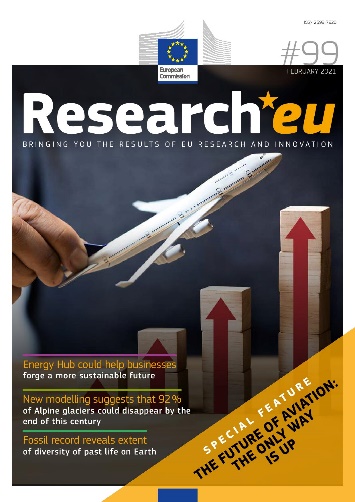 Special feature: The future of aviation, the only way is up! When COVID-19 caused the world to stand still in March 2020, one of the industries hit hardest was without a doubt the aviation industry. According to the International Air Transport Association (IATA), passenger air transport measured as revenue passenger kilometres (RPKs) was down 90 % year-on-year in April 2020 and was still down 75 % in August 2020. The shock that came so suddenly to the industry resulted in many airlines – including some of Europe’s most prominent flag carriers – requesting substantial economic support from governments. For the EU, aviation is a strategically important industry, where pre-COVID it contributed EUR 300 billion (or around 2.1 % of GDP) to the European economy, as well as supported close to 5 million jobs. And because it’s such a strategic industry, the EU is very much invested in the future of aviation. In particular, the EU’s Aviation Strategy is a milestone initiative to generate growth for European businesses, foster innovation and let passengers profit from safer, cleaner and cheaper flights. At the same time, with the EU’s ambitious plans to be carbon-neutral by 2050 through the European Green Deal, there is also much interest in further transitioning aviation into a truly greener industry, for example through the proposed revision of the Emissions Trading System (ETS) Directive, planned for 2021. The seven projects featured in this month’s special feature highlight clearly and positively how the aviation industry can and will evolve over the coming years, guided by excellent EU-funded research and in spite of the pandemic that effectively brought the industry to a grinding halt in 2020.  DownloadEuropean University Association position paper: Universities without walls – A vision for 2030This seminal document is the result of extensive consultations and deliberations with EUA members and partners over a six-month period in 2020. It sets out a vision of resilient and effective universities, serving Europe’s societies towards a better future.EUA’s vision will support the development of the European Education Area and the European Research Area and provide useful guidance as universities refresh their institutional strategies in the context of European higher education in a rapidly changing world.In particular, it focuses on sustainability, the importance of openness, the role of university missions and how to turn this vision into a reality. DownloadApproaches in learning and teaching to promoting equity and inclusionLearning & Teaching Paper #12Report editors: Andrea Dorothea Bührmann, Luisa BunescuThe 2020 EUA Learning & Teaching Thematic Peer Group on “Approaches in learning and teaching to promoting equity and inclusion” explored how universities can best support inclusion and equity and accommodate the different backgrounds, needs and aspirations of students through various approaches, initiatives and methods.This paper outlines the main challenges identified in addressing equity and inclusivity and provides recommendations for mitigating these challenges for higher education institutions in Europe and elsewhere.DownloadEUA Publication: European higher education in the Covid-19 crisisThis briefing looks at the impact of the Covid-19 crisis on higher education in Europe over the past six months. In particular, it examines the sudden shift to emergency remote learning and teaching, the impact on internationalisation and mobility, as well as the effects on research. DownloadEUA publication: The impact of the Covid-19 crisis on university funding in EuropeLessons learnt from the 2008 global financial crisisThomas Estermann, Enora Bennetot Pruvot, Veronika Kupriyanova and Hristiyana Stoyanova In the context of the coronavirus pandemic, and its expected economic impact, this EUA briefing explores the possible implications for university funding in Europe in the short to medium term.Based on a wealth of data collected under the EUA Public Funding Observatory over more than a decade, the briefing focuses on lessons learnt from the 2008 global financial crisis. It analyses the pitfalls of past policy and institutional responses to the global financial crisis, which proved to be ineffective or even risky in the longer term. The EUA briefing presents a series of recommendations on how to avoid repeating mistakes and how to move ahead at a stage in which policymakers and institutional leaders are searching for solutions to the economic recession expected to be triggered by the Covid-19 crisis. DownloadIAU Global Survey on the Impact of COVID-19 on Higher Education around the World 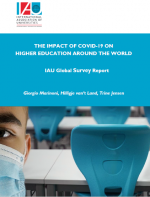 Discover the survey reportThe first IAU (International Association of Universities) Global Survey on the Impact of COVID-19 on Higher Education around the world was conducted online from 25 March to 17 April 2020. It received 576 replies from 424 universities and other Higher Education Institutions based in 111 countries and territories.Almost all responding HEIs declared that they have been impacted one way or another by the COVID-19 crisis. The report presents a general assessment of the situation in universities globally and explores different aspects of the impact of COVID-19, such as: teaching & learning, research, community engagement and other key challenges and opportunities. The results of the survey were analysed at regional (Africa, Americas, Asia & Pacific, Europe) and global level.Results of the survey were analysed both at the global level and at the regional level in four regions of the world (the Americas, Asia Pacific and Europe).CERN Courier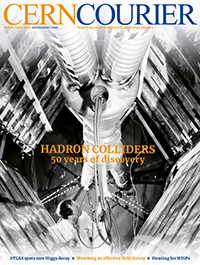 Mar/Apr 2021Get the latest copy of the magazineFifty years ago, the first proton–proton collisions at CERN’s Intersecting Storage Rings opened the era of hadron colliders. This bold technological leap led to increasingly powerful machines, from the SppS to the Tevatron and finally the LHC – with an immense scientific payoff punctuated by the discoveries of the W and Z bosons, the top quark and the Higgs boson. This issue also describes ingenious attempts to search for physics hailing from energy scales beyond the reach of any collider imaginable – and much more, from the first evidence for a rare “Dalitz” decay of the Higgs boson and new results from the CLOUD experiment at CERN, to the use of quantum sensors to detect gravitational waves and the latest twist in the tale of the ATOMKI anomaly.The Science of Citizen Science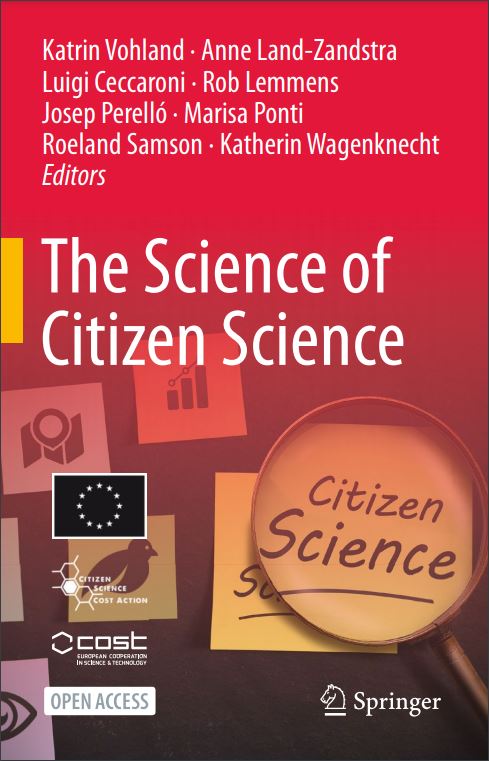 Download from external websiteEditor(s): Katrin Vohland, Anne Land-Zandstra, Luigi Ceccaroni, Rob Lemmens, Josep Perelló, Marisa Ponti, Roeland Samson, Katherin WagenknechtPublisher(s): Springer International PublishingCOST Action 'Citizen Science to Promote Creativity, Scientific Literacy, and Innovation throughout Europe'. This open access book discusses how the involvement of citizens into scientific endeavors is expected to contribute to solve the big challenges of our time, such as climate change and the loss of biodiversity, growing inequalities within and between societies, and the sustainability turn. The field of citizen science has been growing in recent decades. Many different stakeholders from scientists to citizens and from policy makers to environmental organisations have been involved in its practice. In addition, many scientists also study citizen science as a research approach and as a way for science and society to interact and collaborate. This book provides a representation of the practices as well as scientific and societal outcomes in different disciplines. It reflects the contribution of citizen science to societal development, education, or innovation and provides and overview of the field of actors as well as on tools and guidelines. It serves as an introduction for anyone who wants to get involved in and learn more about the science of citizen science.  DOWNLOADCommunicating science in times of COVID-19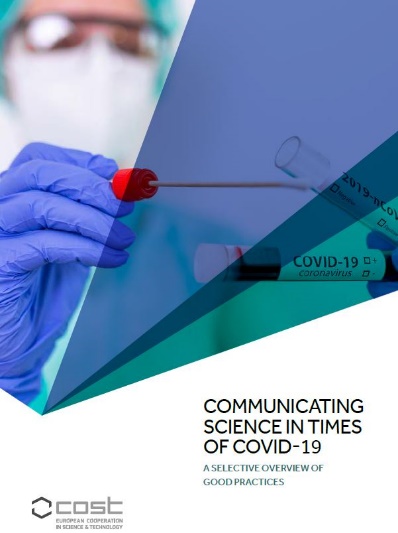 The COST Cross-Cutting Activity (CCA) on Science Communication brings together outstanding expertise from over 50 organisations across EU Member States and beyond. Working to raise awareness of science communication and develop best practices for policy makers to stimulate research on science communication in Europe. For this report a selective group of CCA Members were invited to provide their perspective on the role and relevance of science communication during the current COVID-19 pandemic. Common for the contributions are their focus on new approaches to science-based communication as an essential prerequisite for addressing contemporary health challenges as they cut across disciplines and stakeholders.DOWNLOAD